ПРЕДМЕТНАЯ ДЕКАДА  НАЧАЛЬНЫХ КЛАССОВ«Марафон знаний»с 3 апреля по 13 апреляДевиз недели: «Знания! Творчество! Дружба!» 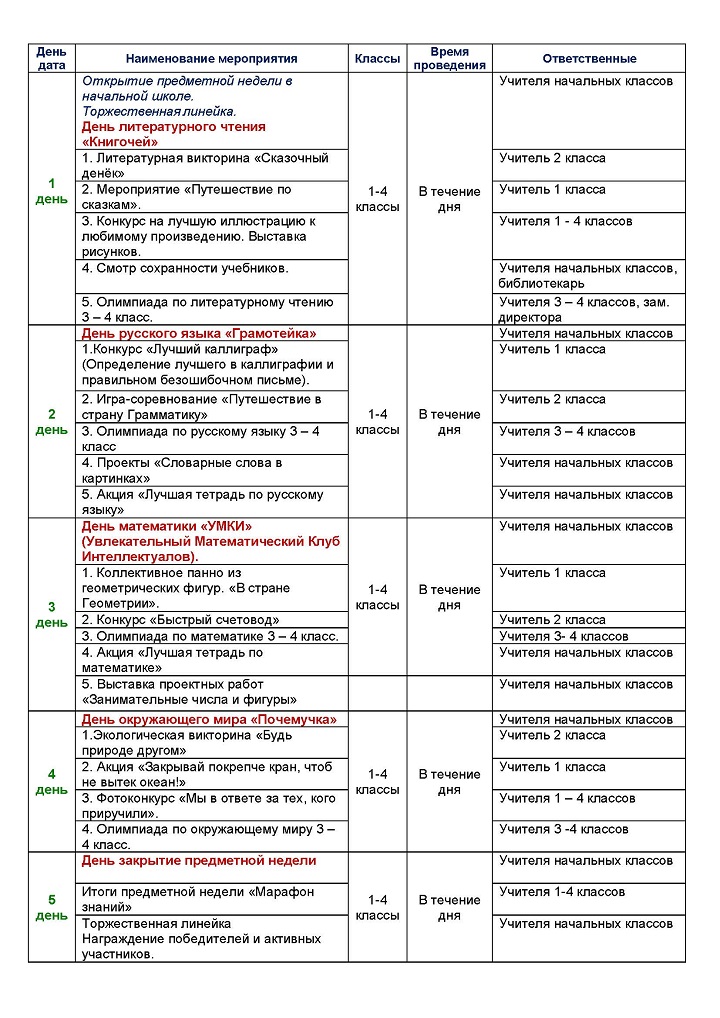 